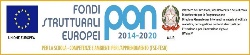 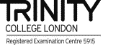 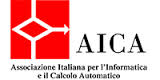 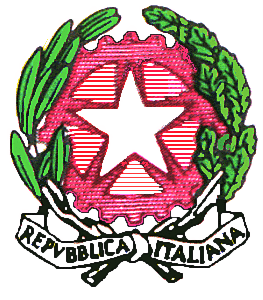 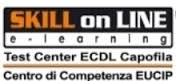 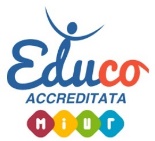 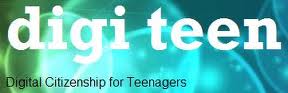 ISTITUTO COMPRENSIVO “SANTA MARGHERITA”Via Pozzo - 98142 Giampilieri Superiore (ME)Fax 090/610106 – Tel. 610236 090/610106 C. F. 97110520836 - Cod. Mecc. MEIC8AD002 –e-mail: meic8AD002@istruzione.it - meic8ad002@pec.istruzione.it————————VERBALE DI CONSEGNA DEI DISPOSITIVI DI PROTEZIONE INDIVIDUALE (DPI) e OBBLIGHI DEI LAVORATORIAl Sig. ____________________________Tra gli obblighi prescritti dall’art. 77 del D.lgs. 81/2008, il Dirigente Scolastico, in seguito alla valutazione dei rischi  e all’individuazione del rischio residuo  consegna alla S.V. i DPI, ossia   “qualsiasi attrezzatura destinata ad essere indossata e tenuta dal lavoratore al fine di proteggerlo contro uno o più rischi suscettibili di minacciarne la sicurezza e la salute durante il lavoro, nonché ogni complemento o accessorio destinato a tale scopo” (art. 74, comma 1, D.lgs.81/2008).La S.V., ai sensi degli artt. 20 e 78 del D.lgs. 81/2008, ha l’obbligo di:  utilizzare correttamente i DPI, rispettando le istruzioni impartite dai preposti;aver cura dei Dispositivi di Protezione Individuale (DPI) forniti;segnalare immediatamente ai preposti qualsiasi difetto o inconveniente rilevato nei DPI messi a disposizione;  verificare prima di ogni utilizzo l’integrità e la funzionalità dei DPI;seguire le procedure per la riconsegna dei DPI al termine dell’utilizzo.Al momento della consegna dei DPI la S.V., dovrà compilare un verbale di consegna che indichi i seguenti elementi:il nominativo del lavoratore a cui sta consegnando i DPI;il luogo e la data di consegna;l’elenco e la quantità dei DPI consegnati;di aver provveduto ad informare il lavoratore sulla necessità di indossare i dispositivi consegnati per proteggersi dai rischi presenti sul luogo di lavoro e di averlo formato sul loro corretto utilizzo, conservazione e manutenzione;  di aver informato il lavoratore dei vari obblighi di legge in merito all’uso ed alla tenuta  dei DPI.        Il Dirigente Scolastico    Prof.ssa Fulvia FerlitoISTITUTO COMPRENSIVO “SANTA MARGHERITA”Via Pozzo - 98142 Giampilieri Superiore (ME)Fax 090/610106 – Tel. 610236 090/610106 C. F. 97110520836 - Cod. Mecc. MEIC8AD002 –e-mail: meic8AD002@istruzione.it - meic8ad002@pec.istruzione.it————————VERBALE DI CONSEGNA DEI DIPOSITIVI DI PROTEZIONE INDIVIDUALE (DPI)Il sottoscritto (nome e cognome del lavoratore) __________________________________________ ______________________ nato il __/__/____ con mansione di  ___________________________________ DICHIARAdi aver ricevuto in dotazione i seguenti Dispositivi di Protezione Individuale (DPI) e mascherine con le seguenti caratteristiche (indicare la quantità): 2. di essere stato adeguatamente formato ed addestrato sul loro utilizzo, manutenzione e conservazione dal Sig.____________________________________________________ 3. di aver compreso i propri obblighi in merito all’uso ed alla tenuta dei DPI, con particolare riferimento agli artt. 20 e 78 del D.lgs. 81/08 e s.m.i., e nello specifico di:  utilizzare correttamente i DPI, rispettando le istruzioni impartite dai preposti;aver cura dei DPI forniti;non apportare modifiche ai DPI forniti;segnalare immediatamente ai preposti qualsiasi difetto o inconveniente rilevato nei DPI messi a  disposizione; verificare prima di ogni utilizzo l’integrità e la funzionalità dei DPI;seguire le procedure aziendali in materia di riconsegna dei DPI al termine dell’utilizzoprovvedere al corretto smaltimento.Messina , lì ___/___/________       		  Il lavoratore: ___________________________________ L’incaricato alla Consegna _________________________________ TIPOLOGIAQUANTITA’PROTEZIONE VIE RESPIRATORIEPROTEZIONE VIE RESPIRATORIEMASCHERINA CHIRURGICA  (EN14683:2019 - TIPO IIR)   FACCIALE FILTRANTE P2 + marchiatura CE – Disp. di 3 categoriaPROTEZIONE DEGLI OCCHIPROTEZIONE DEGLI OCCHIOCCHIALI A MASCHERINA VISIERA ANTISCHIZZI Marcatura CE - Marcatura a norma EN 166 Classe ottica 1 DPI di 2 categoria Marcatura CE - Marcatura a norma EN 166 Classe ottica 1VISIERA ANTISCHIZZI Marcatura CE - Marcatura a norma EN 166 Classe ottica 1 DPI di 2 categoriaPROTEZIONE DELLE MANI E  PER GLI ARTI SUPERIORIPROTEZIONE DELLE MANI E  PER GLI ARTI SUPERIORIGUANTI MONOUSO Marcatura CE Marcatura a norma EN 420 EN 388PROTEZIONE  CORPOPROTEZIONE  CORPOCAMICE MONOUSO Marcatura CE Marcatura a norma EN 340 e 467PROTEZIONE ARTI INFERIORIPROTEZIONE ARTI INFERIORISCARPE Marcatura CE Marcatura a norma EN 345ALTRI TIPIALTRI TIPI